TermsDefinitionsobstinate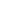 not easily controlled; stubbornrudimentbeginningsvehementlystrong emotioninconsolablecannot be comfortedcumbersometroublesome; clumsyconsolationacto of consoling someoneexuberanceshowing enthusiasmobliterateto remove or destroy all traces of somethingdespondencydepression of spirit from loss of hope and couragereminiscencesact of recalling past experienceextravagantgoing beyond what is deservedunsympatheticnot feeling sympathyfinesseskill in handling difficult situationpronenatural tendency to do somethingresilienceability to recover steadilyTermsDefinitionsObstinateNot easily controlled ; StubbornRudimentthe basic principle or skill;beginningVehementlystrong and very forceful emotionsInconsolablecannot be comfortedcumbersometroublesome;clumsyconsolationact of consoling or comforting someoneExuberanceshowing enthusiasmObliterate-To remove or destroy all traces of somethingDespondencydepression of spirit from loss or hope and courage; hopelessmessReminiscences-Act of recalling past experiences.ExtravagantGoing beyond what is deserved.
Unsympathetic- Not feeling sympathy.Finesse- Skill in handing difficult situations.
Prone- natural tendency to do somethingResilienceAbility to recover steadily.